                          ПРОЕКТ                                 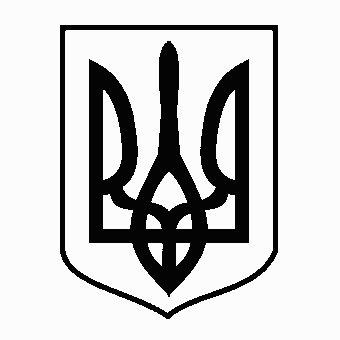 У К Р А Ї Н АЖовківська міська радаЛьвівського району Львівської області-сесія VIII- го демократичного скликанняРІШЕННЯвід   2022 року            №  10                                                    м. ЖовкваПро внесення змін та доповнень до рішеннясесії від 20.09.2022 № 65 «Про організацію роботивідділу Центр надання адміністративних послуг Жовківської міської ради Львівського районуЛьвівської області»         Відповідно до частини десятої статті 12 Закону України «Про адміністративні послуги», на підставі постанови Кабінету Міністрів України від 20 лютого 2013 р № 118  (зі змінами),  постанови Кабінету Міністрів України, Розпорядження від 16 травня 2014 р. № 523-р (зі змінами), керуючись законами України «Про місцеве самоврядування в Україні»,  «Про адміністративні послуги», на виконання листа Львівської районної військової адміністрації «Щодо запровадження надання адміністративної послуги через ЦНАП» від 19.10.2022 №130-1456/0/2-22, враховуючи висновок постійної комісії з питань регламенту, депутатської діяльності, етики, законності, регуляторної політики, дотримання прав людини, боротьби зі злочинністю, запобігання корупції та сприяння депутатській діяльності, Жовківська міська радаВИРІШИЛА:Внести зміни та доповнення до рішення сесії від 20.09.2022 № 65 «Про організацію роботи відділу Центр надання адміністративних послуг Жовківської міської ради Львівського району Львівської області» виклавши Додаток № 1 до рішення сесії Жовківської міської ради Львівського району Львівської області від 20.09.2022 № 65 у новій редакції, що додається. Контроль за виконанням  рішення покласти на постійну комісію з питань регламенту, депутатської діяльності, етики, законності, регуляторної політики, дотримання прав людини, боротьби зі злочинністю, запобігання корупції та сприяння депутатській діяльності (З. Савіцька).Міський голова                                                            Олег ВОЛЬСЬКИЙ                                                     Додаток №1                                                     до рішення сесії     Жовківської міської                                                      ради Львівського району Львівської                                                      області	від       № Перелік адміністративних послугПослуга надається у вигляді консультації (в повному об’ємі адміністративна послуга буде надана після підписання меморандуму між ЦНАП та державними структурами відповідного напрямку, а також підключення до необхідного Державного реєстру і отримання від відповідного суб’єкту надання адміністративної послуги інформаційної та технологічної картки;**   дана послуга надається старостами відповідних старостинських округів             Секретар ради                                                            Марта ГРЕНЬ№ з/пКод послугиНазва адміністративної послугиЗаконодавчі акти України, якими передбачено надання адміністративної послуги12	3	4	3	4Державна реєстрація юридичних осіб, фізичних осіб - підприємцівДержавна реєстрація юридичних осіб, фізичних осіб - підприємців100050Державна реєстрація створення юридичної особи (крім громадського формування та релігійної організації)Закон України «Про державну реєстрацію юридичних осіб-підприємців та громадських формувань»200054Державна реєстрація змін до відомостей про юридичну особу (крім громадського формування та релігійної організації), що містяться в Єдиному державному реєстрі юридичних осіб, фізичних осіб – підприємців та громадських формувань, у тому числі змін до установчих документів юридичної особи (крім громадського формування та релігійної організації) Закон України «Про державну реєстрацію юридичних осіб-підприємців та громадських формувань»300052Державна реєстрація включення відомостей про юридичну особу (крім громадського формування та релігійної організації), зареєстровану до 1 липня 2004 року, відомості про яку не містяться в Єдиному державному реєстрі юридичних осіб, фізичних осіб – підприємств та громадських формуваньЗакон України «Про державну реєстрацію юридичних осіб-підприємців та громадських формувань»   400056Державна реєстрація переходу юридичної особи з модельного статуту на діяльність на підставі власного установчого документа (крім громадського формування та релігійної організації)Закон України «Про державну реєстрацію юридичних осіб-підприємців та громадських формувань»500057Державна реєстрація переходу юридичної особи на діяльність на підставі модельного статуту (крім громадського формування та релігійної організації)Закон України «Про державну реєстрацію юридичних осіб-підприємців та громадських формувань»600094Державна реєстрація зміни складу комісії з припинення (комісії з реорганізації, ліквідаційної комісії) юридичної особи (крім громадського формування та релігійної організації)Закон України «Про державну реєстрацію юридичних осіб-підприємців та громадських формувань»700097Державна реєстрація припинення юридичної особи в результаті її ліквідації (крім громадського формування та релігійної організації) Закон України «Про державну реєстрацію юридичних осіб-підприємців та громадських формувань»800100Державна реєстрація припинення юридичної особи в результаті її реорганізації (крім громадського формування та релігійної організаціїЗакон України «Про державну реєстрацію юридичних осіб-підприємців та громадських формувань»900073Державна реєстрація рішення про припинення юридичної особи (крім громадського формування та релігійної організації)Закон України «Про державну реєстрацію юридичних осіб-підприємців та громадських формувань»  10 00083Державна реєстрація рішення про відміну рішення про припинення юридичної особи (крім громадського формування та релігійної організації)Закон України «Про державну реєстрацію юридичних осіб-підприємців та громадських формувань»1100235Видача виписки з Єдиного державного реєстру юридичних осіб, фізичних осіб – підприємців та громадських формувань у паперовій формі для проставлення апостиляЗакон України «Про державну реєстрацію юридичних осіб-підприємців та громадських формувань»1200234Видача витягу з Єдиного державного реєстру юридичних осіб, фізичних осіб-підприємців та громадських формувань Закон України «Про державну реєстрацію юридичних осіб-підприємців та громадських формувань»1300236Видача документів, що містяться в реєстраційній справі юридичної особи, громадського формування, що не має статусу юридичної особи, фізичної особи - підприємцяЗакон України «Про державну реєстрацію юридичних осіб-підприємців та громадських формувань»1401179Виправлення помилок, допущених у відомостях Єдиного державного реєстру юридичних осіб, фізичних осіб – підприємців та громадських формуваньЗакон України «Про державну реєстрацію юридичних осіб-підприємців та громадських формувань»1500683Підтвердження відомостей про кінцевого беніфіціарного власника юридичної особиЗакон України «Про державну реєстрацію юридичних осіб-підприємців та громадських формувань»1600058Державна реєстрація про виділ юридичної особи (крім громадського формування та релігійної організації)Закон України «Про державну реєстрацію юридичних осіб-підприємців та громадських формувань»1700087Державна реєстрація створення відокремленого підрозділу юридичної особи (крім громадського формування та релігійної організації)Закон України «Про державну реєстрацію юридичних осіб-підприємців та громадських формувань»1800090Державна реєстрація змін до відомостей про відокремлений підрозділ юридичної особи (крім громадського формування та релігійної організації)Закон України «Про державну реєстрацію речових прав на нерухоме майно та їх обтяжень»1900092Державна реєстрація припинення відокремленого підрозділу юридичної особи (крім громадського формування та релігійної організації)Закон України «Про державну реєстрацію юридичних осіб-підприємців та громадських формувань»2000106Державна реєстрація фізичної особи підприємцяЗакон України «Про державну реєстрацію юридичних осіб-підприємців та громадських формувань»2100109Державна реєстрація включення відомостей про фізичну особу – підприємця, зареєстровану до 1 липня 2004 року, відомості про яку не містяться в Єдиному державномц реєстрі юридичних осіб, фізичних осіб – підприємців та громадських формувань Закон України «Про державну реєстрацію юридичних осіб-підприємців та громадських формувань»2200108Державна реєстрація змін до відомостей про фізичну особу – підприємця, що містяться в Єдиному державному реєстрі юридичних осіб, фізичних осіб підприємців та громадських формуваньЗакон України «Про державну реєстрацію юридичних осіб-підприємців та громадських формувань»2300107Державна реєстрація припинення підприємницької діяльності фізичної особи – підприємця за її рішеннямЗакон України «Про державну реєстрацію юридичних осіб-підприємців та громадських формувань»   Реєстрація нерухомості2400041Державна реєстрація права власності на нерухоме майно, права довірчої власності як способу забезпечення виконання зобов’язання на нерухоме майно, права довірчої власності як способу забезпечення виконання зобов’язання на нерухоме майно, об’єкт незавершеного будівництваЗакон України «Про державну реєстрацію речових прав на нерухоме майно та їх обтяжень»2500042Державна реєстрація речового права, похідного від права власностіЗакон України «Про державну реєстрацію речових прав на нерухоме майно та їх обтяжень»2600048Державна реєстрація обтяжень речових прав на нерухоме майноЗакон України «Про державну реєстрацію речових прав на нерухоме майно та їх обтяжень»2700049Взяття на облік безхазяйного нерухомого майнаЗакон України «Про державну реєстрацію юридичних осіб, фізичних осіб - підприємців та громадських формувань»2800046Внесення змін до записів Державного реєстру речових прав на нерухоме майноЗакон України «Про державну реєстрацію речових прав на нерухоме майно та їх обтяжень»2900043Скасування запису Державного реєстру речових прав на нерухоме майно, скасування державної реєстрації речових прав на нерухоме майно та їх обтяженьЗакон України «Про державну реєстрацію речових прав на нерухоме майно та їх обтяжень»3000047Надання інформації з Державного реєстру речових прав на нерухоме майноЗакон України «Про державну реєстрацію речових прав на нерухоме майно та їх обтяжень»3101174Заборона вчинення реєстраційних дійЗакон України «Про державну реєстрацію речових прав на нерухоме майно та їх обтяжень»               Паспортні послуги3200026Вклеювання до паспорта громадянина України (зразка 1994 року) фотокартки при досягненні 25- і 45-річного вікуПостанова Верховної Ради України від 26 червня 1992 р № 2503- ХІІ «Про затвердження положень про паспорт громадянина України та про паспорт громадянина України для виїзду за кордон»                  Держгеокадастр                 3300069Державна реєстрація земельної ділянки з видачею витягу з Державного земельного кадаструЗакон України «Про Державний земельний кадастр»3400070Внесення до Державного земельного кадастру відомостей про земельну ділянку з видачею витягуЗакон України «Про Державний земельний кадастр»3500071Внесення до Державного земельного кадастру змін до відомостей про земельну ділянку з віидачею витягуЗакон України «Про Державний земельний кадастр»3600072Внесення до Державного земельного кадастру відомостей про межі частини земельної ділянки, на яку поширюються права суборенди, сервітуту, з видачею витягу  Закон України «Про Державний земельний кадастр»3700074Внесення до Державного земельного кадастру відомостей про землі в межах територій адміністративно-територіальних одиниць з видачею витягуЗакон України «Про Державний земельний кадастр»3800075Внесення до Державного земельного  кадастру змін до відомостей про землі в межах територій адміністративно-територіальних одиниць з видачею витягуЗакон України «Про Державний земельний кадастр»3900079Внесення до Державного земельного кадастру відомостей про обмеження у використанні земель, встановлені безпосередньо законами та прийнятими відповідно до них нормативно-правовими актами, з видачею витягуЗакон України «Про Державний земельний кадастр»4000078Державна реєстрація обмежень у використанні земель з видачею витягуЗакон України «Про Державний земельний кадастр»4100081Виправлення технічної помилки у відомостях Державного земельного кадастру не з вини органу, що здійснює його веденняЗакон України «Про Державний земельний кадастр»4200080Виправлення технічної помилки у відомостях з Державного земельного кадастру, яка була допущена органом, що здійснює його ведення, з видачею витягуЗакон України «Про Державний земельний кадастр»4300035Надання відомостей з Державного земельного кадастру у формі витягу з Державного земельного кадастру про землі в межах території адміністративно-територіальних одиницьЗакон України «Про Державний земельний кадастр»4400059Надання відомостей з Державного земельного кадастру у формі витягу з Державного земельного кадастру про обмеження у використанні земельЗакон України «Про Державний земельний кадастр»4500060Надання відомостей з Державного земельного кадастру у формі витягу з Державного земельного кадастру про земельну ділянкуЗакон України «Про Державний земельний кадастр»4600061Надання відомостей з Державного земельного кадастру у формі довідки, що містить узагальнену інформацію про землі (території)Закон України «Про Державний земельний кадастр»4  4700062Надання відомостей з Державного земельного кадастру у формі викопіювання з картографічної основи Державного земельного кадастру, кадастрової карти (плану)Закон України «Про Державний земельний кадастр»4800063Надання відомостей з Державного земельного кадастру у формі копій документів, що створюються під час ведення Державного земельного кадаструЗакон України «Про Державний земельний кадастр»4900064Надання довідки про наявність та розмір земельної частки (паю)Закон України «Про Державний земельний кадастр» 5000065Надання довідки про наявність у Державному земельному кадастрі відомостей про одержання у власність земельної ділянки у межах норм безоплатної приватизації за певним видом її цільового призначенняЗакон України «Про Державний земельний кадастр»5101254Надання довідки про осіб, які отримали доступ до інформації про суб’єкта речового права у Державному земельному кадастріЗакон України «Про Державний земельний кадастр»5200068Видача витягу з технічної документації про нормативну грошову оцінку земельної ділянкиЗакон України «Про оцінку земель»5302457Надання відомостей з Державного земельного кадастру у формі витягу з Державного земельного кадастру про обмеження у використанні земель з посиланням на документи, на підставі яких відомості про обмеження у використанні земель внесені до Державного земельного кадаструЗакон України «Про Державний земельний кадастр»5402403Надання відомостей з Державного земельного кадастру у формі витягу з Державного земельного кадастру про земельну ділянку з відомостями про речові права на земельну ділянку, їх обтяження, одержаними в порядку інформаційної взаємодії з Державного реєстру речових прав на нерухоме майно Закон України «Про Державний земельний кадастр»5502456Надання відомостей з Державного земельного кадастру у формі витягу з Державного земельного кадастру про земельну ділянку з усіма відомостями, внесеними до Поземельної книги, крім відомостей про речові права на земельну ділянку, що виникли після 1 січня 2013 р., та відомостями про ділянки надр, надані у користування відповідно до спеціальних дозволів на користування надрами та актів про надання гірничих відводів, одержаними в порядку інформаційної взаємодії з Держгеонадрами та Держпраці, та/або посиланням на документи, на підставі яких відомості про обмеження у використанні земель внесені до Державного земельного кадаструЗакон України «Про Державний земельний кадастр», Закон України «Про державну реєстрацію речових прав на нерухоме майно та їх обтяжень»5602453Внесення до Державного земельного кадастру відомостей про землі в межах територій територіальних громад з видачею витягуЗакон України «Про Державний земельний кадастр»5702452Внесення до Державного земельного кадастру змін до відомостей про землі в межах територіальних громад з видачею витягуЗакон України «Про Державний земельний кадастр»5802442Державна реєстрація меліоративної мережі з Державного земельного кадастру»Закон України «Про Державний земельний кадастр»5902451Державна реєстрація змін до відомостей про меліоративну мережу з видачею витягу з Державного земельного кадаструЗакон України «Про Державний земельний кадастр»6002444Державна реєстрація складової частини меліоративної мережі з видачею витягу з Державного земельного кадаструЗакон України «Про Державний земельний кадастр»6102450Державна реєстрація змін до відомостей про складову частину меліоративної мережі з видачею витягуЗакон України «Про Державний земельний кадастр»6202445Надання відомостей з Державного земельного кадастру у формі витягу з Державного земельного кадастру про меліоративну мережу, складову частину меліоративної мережіЗакон України «Про Державний земельний кадастр»              Земельний відділ 6300207Надання дозволу на розроблення проекту землеустрою щодо відведення земельної ділянки для послідуючого продажуЗакон України  «Про державний земельний кадастр» 6400199Надання дозволу на розроблення проекту землеустрою щодо відведення земельної ділянки у користуванняЗакон України «Про Державний земельний кадастр» 65Поновлення (продовження) договору оренди земельної ділянки, договору на право тимчасового користування землею (в тому числі, на умовах оренди)Земельний кодекс України, Закон України «Про місцеве самоврядування в Україні»6600198Надання згоди на передачу орендованої земельної ділянки в суборендуЗакон України «Про оренду землі»67Внесення змін до договору оренди землі (договору оренди земельної ділянки, договору на право тимчасового користування землею (в тому числі, на умовах оренди)Закон України «Про оренду землі»6800213Надання права користування чужою земельною ділянкою для забудови (суперфікцій)Закон України «Про Державний земельний кадастр»6900066Видача відомостей з документації із землеустрою, що включена до Державного фонду документації із землеустроюЗакон України «Про землеустрій»7001161Видача рішення про передачу у власність, надання у постійне користування та оренду земельних ділянок, що перебувають у державній або комунальній власностіЗемельний кодекс України, Закон України «Про Перелік документів дозвільного характеру у сфері господарської діяльності»7100175Видача рішення про припинення права власності на земельну ділянку, права постійного користування земельною ділянкою у разі добровільної відмови землевласника, землекористувачаЗемельний кодекс України7200174Видача рішення про продаж земельних ділянок державної та комунальної власностіЗемельний кодекс України, Закон України «Про Перелік документів дозвільного характеру у сфері господарської діяльності»7300244Видача довідки про наявність у фізичної особи земельних ділянокПодатковий кодекс України7400176Видача дозволу на розроблення проекту землеустрою щодо відведення земельної ділянки у межах безоплатної приватизаціїЗемельний кодекс України7500217Затвердження проекту землеустрою щодо відведення земельної ділянки у разі зміни її цільового призначенняЗемельний кодекс України7600180Затвердження технічної документації з бонітування грунтівЗемельний кодекс України7700181Затвердження технічної документації з економічної оцінки земельЗемельний кодекс України7800179Затвердження технічної документації з нормативно грошової оцінки земельної ділянки у межах населених пунктівЗемельний кодекс України79Затвердження технічної документації із землеустрою щодо встановлення (відновлення) меж земельної ділянки в натурі (на місцевості) та передача земельної ділянки у власність / надання в користуванняЗемельний кодекс України, Закон України «Про місцеве самоврядування в Україні», Закон України «Про землеустрій»80Припинення права постійного користування земельною ділянкою або її частиною у разі добровільної відмови землекористувачаЗемельний кодекс України, Закон України «Про місцеве самоврядування в Україні», Закон України «Про землеустрій»8100182Затвердження проекту землеустрою щодо відведення земельної ділянкиЗемельний кодекс України8200192Припинення права оренди земельної ділянки або її частини у разі добровільної відмови орендаряЗемельний кодекс України8300208Продаж не на конкурентних засадах земельної ділянки несільськогосподарського призначення, на якій розташовані об’єкти нерухомого майна, які перебувають у власності громадян та юридичних осібЗемельний кодекс України84Внесення змін до рішень ради щодо вирішення земельних питань різного характеруЗемельний кодекс України, Закон України «Про місцеве самоврядування»8501784Надання у користування водних об’єктів на умовах орендиЗемельний кодекс України,  Цивільний кодекс України, Закон України «Про оренду землі»8601785Поновлення договору оренди землі водних об’єктівЗемельний кодекс України,  Цивільний кодекс України, Закон України «Про оренду землі»8701454Реєстрація пасікиЗакон України «Про бджільництво»        Послуги архітектури та містобудування8800190Оформлення паспорта прив’язки тимчасової споруди для провадження підприємницької діяльностіЗакон України «Про регулювання містобудівної діяльності»8900156Видача будівельного паспорта забудови земельної ділянкиЗакон України «Про регулювання містобудівної діяльності»90Внесення змін до будівельного паспорта забудови земельної ділянкиЗакон України «Про регулювання містобудівної діяльності»9100158Надання містобудівних умов та обмежень забудови земельної ділянкиЗакон України «Про регулювання містобудівної діяльності»92Внесення змін до містобудівних умов та обмежень забудови земельної ділянкиЗакон України «Про регулювання містобудівної діяльності»9300193Продовження строку дії паспорта прив’язки тимчасової споруди для провадження підприємницької діяльностіЗакон України «Про регулювання містобудівної діяльності»94*00191Внесення змін до паспорта прив’язки тимчасової споруди для провадження підприємницької діяльностіЗакон України «Про регулювання містобудівної діяльності»9500153Прийняття рішення про присвоєння адреси об’єкту нерухомого майнаЗакон України «Про регулювання містобудівної діяльності»96Надання витягу з реєстру будівельної діяльності щодо інформації про присвоєння адрес ЄДЕССБЗакон України «Про регулювання містобудівної діяльності»9701240Прийняття рішення про зміну адреси об’єкта нерухомого майнаЗакон України «Про регулювання містобудівної діяльності»98*01330Надання кадастрової довідки з містобудівного кадаструЗакон України «Про регулювання містобудівної діяльності»          Держпродспоживслужба9901399Державна реєстрація потужностей оператора ринкуЗакон України «Про основні принципи та вимоги до безпечності та якості харчових продуктів»10001400Внесення змін до відомостей Державного реєстру потужностей операторів ринкуЗакон України «Про основні принципи та вимоги до безпечності та якості харчових продуктів»10101401Внесення відомостей про припинення використання потужності до Державного реєстру потужностей операторів ринку використання потужностіЗакон України «Про основні принципи та вимоги до безпечності та якості харчових продуктів»10201611Затвердження експортної потужностіЗакон України «Про основні принципи та вимоги до безпечності та якості харчових продуктів»10300654Видача експлуатаційного дозволу для потужностей (об’єктів) з переробки неїстивних продуктів тваринного походженняЗакони України «Про ветеринарну медицину», «Про Перелік документів дозвільного характеру у сфері господарської діяльності»104Видача експлуатаційного дозволу для провадження діяльності на потужностях (об’єктах) з виробництва, змішування та приготування кормових добавок, преміксів і кормівЗакони України «Про ветеринарну медицину», «Про Перелік документів дозвільного характеру у сфері господарської діяльності»105Про надання дозволу з видачі (санітарного паспорта) на роботи з радіоактивнимиречовинами та іншими джерелами іонізуючого випромінювання затвердженню експерної потужностіЗакон України «Про дозвільну систему у сфері господарської діяльності», Закон України «Про перелік документів дозвільного характеру у сфері господарської діяльності», Закон України «Про забезпечення санітарного та епідеміологічного благополуччя населення»106Видача експлуатаційного дозволу оператора ринку, що провадить діяльність, пов’язану з виробництвом та/або зберігання харчових продуктів тваринного походженняЗакони України «Про ветеринарну медицину», «Про Перелік документів дозвільного характеру у сфері господарської діяльності»       Питання місцевого значення10701117Видача дозволу на розміщення зовнішньої реклами поза межами населених пунктівЗакони України «Про рекламу», «Про перелік документів дозвільного характеру у сфері госаподарської діяльності»10800263Видача довідки про невикористання житлових чеків для приватизації державного житлового фондуЗакон України «Про приватизацію державного житлового фонду»10900257Видача свідоцтва про право власностіЗакон України «Про приватизацію державного житлового фонду»11001352Видача дубліката свідоцтва про право власностіЗакон України «Про приватизацію державного житлового фонду»11100238Видача ордера на жиле приміщенняЖитловий кодек Української РСР11201472Рішення щодо продовження строку проживання в жилих приміщеннях з фондів житла для тимчасового проживанняЖитловий кодекс Української РСР 11300036Взяття на облік громадян, які потребують поліпшення житлових умовЗакон України «Про житловий фонд соціального призначення», «Про місцеве самоврядування в Україні» 11401471Взяття на облік громадян, які потребують надання житлового приміщення з фондів житла для тимчасового проживанняЗакон України «Про житловий фонд соціального призначення», «Про місцеве самоврядування в Україні»115Довідка про фактичне місце проживанняЗакон України «Про свободу пересування та вільний вибір місця проживання в Україні», Закон України «Про державну соціальну допомогу малозабезпеченим сім’ям»116Довідка до нотаріальної контори про те, що місце проживання спадкоємця на день смерті спадкодавця було зареєстровано за однією адресою зі спадкодавцемЗакон України «Про свободу пересування та вільний вибір місця проживання в Україні», Закон України «Про державну соціальну допомогу малозабезпеченим сім’ям», Закону України «Про нотаріат»117Видача довідки про реєстрацію та проживання дитини з одним з батьків і знаходження на її (його) утриманніЗакон України «Про місцеве самоврядування»118Довідка про зареєстрованих осіб в житловому будинку/квартиріЗакон України «Про свободу пересування та вільний вибір місця проживання в Україні»,119Довідка про ведення спільного господарства з померлимЗакон України «Про свободу пересування та вільний вибір місця проживання в Україні», Закон України «Про державну соціальну допомогу малозабезпеченим сім’ям», Закону України «Про нотаріат»120Встановлення (погодження) режиму роботи підприємств, установи та організацій сфери обслуговуванняЗакони України “Про місцеве самоврядування в Україні”, “Про забезпечення санітарного та епідемічного благополуччя населення”,Управління молоді та спорту Львівської обласної державної адміністрації12101253Присвоєння спортивних розрядів спортсменам: «Кандидат у майстри спорту України» та І спортивний розрядЗакон України «Про фізичну культуру і спорт»12201252*Присвоєння спортивних розрядів спортсменам:ІІ та ІІІ спортивний розрядЗакон України «Про фізичну культуру і спорт»        Соціальні послуги12301286*Надання статусу учасника бойових дійЗакон України «Про статус ветеранів війни, гарантії їх соціального захисту»12401198*Видача бланка-вкладки до посвідчення учасника бойових дій, особи з інвалідністю внаслідок війниЗакон України «Про статус ветеранів війни, гарантії їх соціального захисту»12501285*Позбавлення статусу учасника бойових дій за заявою учасникаЗакон України «Про статус ветеранів війни, гарантії їх соціального захисту»12601620Призначення одноразової грошової допомоги у разі загибелі (смерті), інвалідності або часткової втрати працездатності без встановлення інвалідності військовослужбовців, військовозобов’язаних та резервістів, які призвані на навчальні(або перевірочні) та спеціальні збори чи для проходження служби у військовому резерві Закон України «Про соціальний і правовий захист військовослужбовців та членів їх сімей»12701877Призначення одноразової грошової допомоги у разі інвалідності волонтера внаслідок поранення (контузії, травми або каліцтва), отриманого під час надання волонтерської допомоги в районі проведення антитерористичної операції, здійснення заходів із забезпечення національної безпеки і оборони, відсічі і стримування збройної агресії Російської Федерації у Донецькій та Луганській областях, бойових дій та збройного конфліктуЗакон України «Про волонтерську діяльність»12801257Взяття на облік внутрішньо переміщених осіб, які потребують надання житлового приміщення з фондів житла для тимчасового проживанняЖитловий кодекс Української РСР12900169Видача довідки про взяття на облік внутрішньо переміщеної особиЗакон України «Про забезпечення прав і свобод внутрішньопереміщених осіб»13001622Призначення грошової компенсації за належні для отримання жилі приміщенняЖитловий кодекс Української РСР13100104Призначення щомісячної адресної грошової допомоги внутрішньо-переміщеним особам для покриття витрат на проживання, у тому числі на оплату житлово-комунальних послугЗакон України «Про забезпечення прав і свобод внутрішньо переміщених осіб»13201433Рішення про продовження строку надання житлового приміщення з фондів житла для тимчасового проживання внутрішньо-переміщених осібЖитловий кодекс Української РСР13301262Надання статусу дитини, яка постраждала внаслідок воєнних дій та збройних конфліктівЗакони України «Про охорону дитинства», «Про забезпечення прав і свобод внутрішньо-переміщених осіб»13400121Установлення статусу, видача посвідчень батькам багатодітної сім’ї та дитини з багатодітної сім’їЗакон України «Про охорону дитинства»13501200Вклейка фотокартки в посвідчення дитини з багатодітної сім’ї у зв’язку з досягненням 14-річного вікуЗакон України «Про охорону дитинства»13601194Видача дубліката посвідчення батьків багатодітної сім’ї та дитини з багатодітної сім’їЗакон України «Про охорону дитинства»13701196Продовження строку дії посвідчень батьків багатодітної сім’ї та дитини з багатодітної сім’їЗакон України «Про охорону дитинства»13800135Призначення одноразової винагороди жінкам, яким присвоєно почесне звання України «Мати-героїня»Закон України «Про державні нагороди України»13900144Призначення державної допомоги при народженні дитиниЗакон України «Про державну допомогу сім’ям з дітьми»14000143Призначення державної допомоги у зв’язку з вагітністю та пологами жінкам, які не застраховані в системі загальнообов’язкового державного соціального страхуванняЗакон України «Про державну допомогу сім’ям з дітьми»14100149Призначення державної допомоги на дітей, над якими встановлено опіку чи піклуванняЗакон України «Про державну допомогу сім’ям з дітьми»14200150Призначення державної допомоги на дітей одиноким матерямЗакон України «Про державну допомогу сім’ям з дітьми»14300147Призначення державної допомоги при усиновленні дитиниЗакон України «Про державну допомогу сім’ям з дітьми»14400959Призначення державної допомоги одному з батьків, усиновлювачам, опікунам, піклувальникам, одному з прийомних батьків, батькам-вихователям, які доглядають за хворою дитиною, якій не встановлено інвалідністьЗакон України «Про державну допомогу сім’ям з дітьми»14500960Призначення державної допомоги на дітей, які виховуються у багатодітних  сім’яхЗакон України «Про охорону дитинства»14601775Призначення одноразової натуральної допомоги «пакунок малюка»Закон України «Про державну допомогу сім’ям з дітьми»14701227Видача грошової компенсації вартості одноразової натуральної допомоги «пакунок малюка»Закон України від 30 вересня 2020 р № 930-ІХ «Про внесення змін до Закону України «Про державну допомогу сім’ям з дітьми» щодо надання при народженні дитини одноразової натуральної допомоги «пакунок малюка»14800154Призначення тимчасової державної допомоги дітям, батьки яких ухиляються від сплати аліментів, не мають можливості утримувати дитину або місце їх проживання чи перебування невідомеСімейний кодекс України14900122Видача особі подання про можливість призначення її опікуном або піклувальником повнолітньої недієздатної особи або особи, цивільна дієздатність якої обмеженаЦивільний кодекс України15001405Оплата послуг патронатного вихователя та виплата соціальної допомоги на утримання дитини в сім’ї патронатного вихователяСімейний кодекс України15101386Призначення і виплата державної соціальної допомоги на дітей-сиріт та дітей, позбавлених батьківського піклування, грошового забезпечення батькам-вихователям і прийомним батькам за надання соціальних послуг у дитячих будинках сімейного типу та прийомних сім’ях за принципом «гроші ходять за дитиною»Закон України «Про забезпечення організаційно-правових умов соціального захисту дітей сиріт та дітей, позбавлених батьківського піклування»15201265Прийняття рішення (згоди) про проведення психіатричного огляду або надання психіатричної допомоги особі віком до 14 років у разі незгоди одного з батьків або за відсутності батьківЗакон України «Про психіатричну допомогу»15300117Видача направлення на проходження обласної, центральної міської у м.Києві та Севастополі медико-соціальної експертної комісії для взяття на облік для забезпечення осіб з інвалідністю та законних представників дітей з інвалідністю автомобілемЗакон України «Про реабілітацію осіб з інвалідністю в Україні»15400242Видача посвідчення особам з інвалідністю з дитинства та дітям з інвалідністюЗакон України «Про державну соціальну допомогу особам з інвалідністю з дитинства та дітям з інвалідністю»15501255Призначення грошової компенсації замість санаторно-курортної путівки особам з інвалідністю внаслідок війни та прирівняним до них особамЗакон України «Про статус ветеранів війни, гарантії їх соціального захисту»15600221Призначення грошової компенсації особам з інвалідністю замість санаторно-курортної путівкиЗакон України «Про реабілітацію осіб з інвалідністю в Україні»15700222Призначення грошової компенсації вартості проїзду до санаторно-курортного закладу (відділення спинального профілю) і назад особам, які супроводжують осіб з інвалідністю І та ІІ групи з наслідками травм і захворюваннями хребта та спинного мозкуЗакон України «Про реабілітацію осіб з інвалідністю в Україні»15800220Призначення грошової компенсації вартості проїзду до санаторно-курортного закладу і назад особам з інвалідністю внаслідок війни та прирівняним до них особамЗакон України «Про статус ветеранів війни, гарантії їх соціального захисту»15900223Призначення грошової компенсації вартості самостійного санаторно-курортного лікування осіб з інвалідністюЗакон України «Про реабілітацію осіб з інвалідністю в Україні»16000224Призначення грошової компенсації замість санаторно-курортної путівки громадянам, які постраждали внаслідок Чорнобильської катастрофиЗакон України «Про статус і соціальний захист громадян, які постраждали внаслідок Чорнобильської катастрофи»16100151Призначення державної соціальної допомоги особам з інвалідністю з дитинства та дітям з інвалідністюЗакон України «Про державну соціальну допомогу особам з інвалідністю з дитинства та дітям з інвалідністю»16200103Призначення грошової допомоги особі, яка проживає разом з особою з інвалідністю І чи ІІ групи внаслідок психічного розладу, яка за висновком лікарсько-консультативної комісії закладу охорони здоров’я потребує постійного стороннього догляду, на догляд за неюЗакон України «Про психіатричну допомогу»16300099Призначення державної соціальної допомоги на доглядЗакон України «Про державну соціальну допомогу особам, які не мають права на пенсію, та особам з інвалідністю»16400096Призначення державної соціальної допомоги особам, які не мають права на пенсію, та особам з інвалідністюЗакон України «Про державну соціальну допомогу особам, які не мають права на пенсію, та особам з інвалідністю»16500141Видача довідки для отримання пільг особам з інвалідністю, які не мають права на пенсію чи соціальну допомогуЗакон України «Про осонови соціальної захищеності осіб з інвалідністю в Україні»16600152Призначення надбавки на догляд за особами з інвалідністю з дитинства та дітьми з інвалідністюЗакон України «Про державну соціальну допомогу особам з інвалідністю з дитинства та дітям з інвалідністю»16700230Установлення статусу, видача посвідчень особам, які постраждали внаслідок Чорнобильської катастрофи (відповідно до визначених категорій)Закон України «Про статус і соціальний захист громадян, які постраждали внаслідок Чорнобильської катастрофи»16801404Компенсація вартості продуктів харчування громадянам, які постраждали внаслідок Чорнобильської катастрофиЗакон України «Про статус і соціальний захист громадян, які постраждали внаслідок Чорнобильської катастрофи»16900232Призначення компенсацій та допомоги учасникам ліквідації наслідків аварії на Чорнобильській АЕС, громадянам, які брали участь у ліквідації інших ядерних аварій та випробувань, у військових навчаннях із застосуванням ядерної зброї, у складанні ядерних зарядів та здійсненні на них регламентних робіт, віцднесеним до категорії 1, або 2, або 3, потерпілим від Чорнобильської катастрофи, віднесеним до категорії 1, або 2, або 3, потерпілим від радіаційного опромінення, віднесеним до категорій 1 або 2Закон України «Про статус і соціальний захист громадян, які постраждали внаслідок Чорнобильської катастрофи»17000171Призначення одноразової компенсації батькам померлого учасника ліквідації наслідків аварії на Чорнобильській АЕС, смерть якого пов’язана з Чорнобильською катастрофоюЗакон України «Про статус і соціальний захист громадян, які постраждали внаслідок Чорнобильської катастрофи»17101191Призначення одноразової компенсації дружинам (чоловікам), якщо та (той) не одружилися вдруге, померлих громадян, смерть яких пов’язана з Чорнобильською катастрофою, участю в ліквідації наслідків інших ядерних аварій, у ядерних випробуваннях, військових навчаннях із застосуванням ядерної зброї, у складанні ядерних зарядів та здійсненні на них регламентних робітЗакон України «Про статус і соціальний захист громадян, які постраждали внаслідок Чорнобильської катастрофи»17200172Призначення одноразової компенсації сім’ям, які втратили годувальника із числа учасників ліквідації наслідків аварії на Чорнобильській АЕС, смерть яких пов’язана з Чорнобильською катастрофоюЗакон України «Про статус і соціальний захист громадян, які постраждали внаслідок Чорнобильської катастрофи»17300170Призначення компенсацій та допомоги дітям, які потерпіли від Чорнобильської катастрофи, дітям з інвалідністю, інвалідність яких пов’язана з Чорнобильською катастрофою, та їх батькамЗакон України «Про статус і соціальний захист громадян, які постраждали внаслідок Чорнобильської катастрофи»17400112Призначення одноразової грошової/матеріальної допомоги особам з інвалідністю та дітям з інвалідністюЗакон України «Про основи соціальної захищеності осіб з інвалідністю в Україні»17500133Призначення державної соціальної допомоги малозабезпеченим сім’ямЗакон України «Про державну соціальну допомогу малозабезпеченим сім’ям»17601268Повідомна реєстрація галузевих (міжгалузевих) і територіальних угод, колективних договорівЗакон України «Про колективні договори і угоди»17701170Видача дозволу на застосування праці іноземців та осіб без громадянстваЗакон України «Про зайнятість населення»17801172Внесення змін до дозволу на застосування праці іноземців та осіб без громадянстваЗакон України «Про зайнятість населення»17901173Продовження дії дозволу на застосування праці іноземців та осіб без громадянстваЗакон України «Про зайнятість населення»18001171Скасування дозволу на застосування праці іноземців та осіб без громадянстваЗакон України «Про зайнятість населення»18101974Призначення пільги на оплату житла, комунальних послугЗакони України «Про статус і соціальний захист громадян, які постраждали внаслідок Чорнобильської катастрофи», «Про соціальний і правовий захист військовослужбовців та членів їх сімей», «Про статус ветеранів війни, гарантії їх соціального захисту», «Про жертви нациських переслідувань»18200101Призначення компенсації за догляд фізичній особі, яка надає соціальні послуги з догляду без здійснення підприємницької діяльності на непрофесійній основіЗакон України «Про соціальні послуги»18300155Надання субсидій для відшкодування витрат на оплату житлово-комунальних  послуг, придбання скрапленого газу, твердого та рідкого пічного побутового паливаЗакон України «Про житлово-комунальні послуги»18402025Продовження виплати тимчасової державної соціальної допомоги непрацюючій особі, яка досягла загального пенсійного віку, але не набула права на пенсійну виплатуПункт 5 розділу ІІ «Прикінцеві та перехідні положення» Закону України від 3 жовтня 2017 р. № 2148-VIII «Про внесення змін до деяких законодавчих актів України щодо підвищення пенсій»18500157Призначення пільги на придбання палива, у тому числі рідкого, скрапленого балонного газу для побутових потребЗакони України «Про статус ветеранів війни, гарантії їх соціального захисту», «Про жертви нациських переслідувань», «Про статус і соціальний захист громадян, які постраждали внаслідок Чорнобильської катастрофи», «Про охорону дитинства»18601995Призначення компенсації за догляд фізичній особі, яка надає соціальні послуги з догляду без здійснення підприємницької діяльності на професійній основіЗакон України «Про соціальні послуги»18701997Видача рішення про направлення на комплексну реабілітацію (абілітацію) осіб з інвалідністю, дітей з інвалідністю, дітей віком до трьох років (включно), які належать до групи ризику щодо отримання інвалідності, дореабілітаційної установиЗакон України «Про реабілітацію осіб з інвалідністю в Україні»18801996Забезпечення направлення до реабілітаційної установи для надання реабілітаційних послуг дітям з інвалідністю за програмою «Реабілітація дітей з інвалідністю»Закон України про Державний бюджет на відповідний рік, Закон України «Про реабілітацію осіб з інвалідністю в Україні»18902417Надання допомоги на проживання внутрішньо переміщеним особамЗакон України «Про забезпечення прав і свобод внутрішньо переміщених осіб» від 20.10.2014 № 1706-VII19002263Надання одноразової компенсації особам з інвалідністю та дітям з інвалідністю, постраждалим внаслідок дії вибухонебезпечних предметів Закон України «Про протимінну діяльність в Україні від 06.12.2018 № 2642-VIII191Видача довідки про взяття на облік внутрішньо переміщеної особиЗакон України «Про забезпечення прав і свобод внутрішньо переміщених осіб» від 20.10.2014 № 1706-VII19202264Надання щорічної допомоги на оздоровлення особам з інвалідністю та дітям з інвалідністю, постраждалим внаслідок дії вибухонебезпечних предметівЗакон України «Про протимінну діяльність в Україні від 06.12.2018 № 2642-VIII19300119Видача направлення на забезпечення технічними та іншими засобами реабілітації осіб з інвалідністю, дітей з інвалідністю та інших категорій осібЗакон України «Про реабілітацію осіб з інвалідністю в Україні»  Послуги у сфері державної реєстрації актів    цивільного стану19400983*Внесення змін до актових записів цивільного стану, їх поновлення та анулюванняЗакон України «Про державну реєстрацію актів цивільного стану»19500030**Державна реєстрація народження дитини та її походженняЗакон України «Про державну реєстрацію актів цивільного стану»19600031*Державна реєстрація шлюбуЗакон України «Про державну реєстрацію актів цивільного стану»19700032*Державна реєстрація розірвання шлюбуЗакон України «Про державну реєстрацію актів цивільного стану»19800868*Державна реєстрація зміни іменіЗакон України «Про державну реєстрацію актів цивільного стану»19900033**Державна реєстрація смертіЗакон України «Про державну реєстрацію актів цивільного стану»20001418*Видача витягу з Державного реєстру актів цивільного стану громадянЗакон України «Про державну реєстрацію актів цивільного стану»20101854*Повторна видача свідоцтва про державну реєстрацію акта цивільного стануЗакон України «Про державну реєстрацію актів цивільного стану»   Комплексна послуга «єМалятко»20201369державна реєстрація народження та визначення походження дитиниЗакон України «Про державну реєстрацію актів цивільного стану»реєстрація місця проживанняЗакон України «Про свободу пересування та вільний вибір місця проживання в Україні»призначення допомоги при народженні дитиниЗакон України «Про державну допомогу сім’ям з дітьми»призначення допомоги на дітей, які виховуються у багатодітних сім’яхЗакон України «Про охорону дитинства»внесення відомостей про дитину до Реєстру пацієнтів, що ведеться у центральній базі даних електронної системи охорони здоров’яЗакон України «Про державні фінансові гарантії медичного обслуговування населення»реєстрація у Державному реєстрі фізичних осіб-платників податківПодатковий кодекс Українивидача посвідчень батьків багатодітної сім’ї та дитини з багатодітної сім’їЗакон України «Про охорону дитинства»визначення належності новонародженої дитини до громадянства УкраїниЗакон України «Про громадянство України»внесення інформації про новонароджену дитину до Єдиного державного демографічного реєстру з присвоєнням унікального номера запису в ньомуЗакон України «Про Єдиний державний демографічний реєстр та документи, що підтверджують громадянство України, посвідчують особу чи її спеціальний статус»надання одноразової натуральної допомоги «пакунок малюка» за місцем проживання або перебування її отримувача Закон України «Про державну допомогу сім’ям з дітьми»надання грошової компенсації вартості одноразової натуральної допомоги «пакунок малюка»Закон України від 30 вересня 2020 р. № 930-ІХ «Про внесення змін до Закону України «Про державну допомогу сім’ям з дітьми» щодо надання при народженні дитини одноразової натуральної допомоги «пакунок малюка»  Реєстрація/зняття з реєстрації мешканців20300034Реєстрація місця проживанняЗакон України «Про надання публічних (електронниї публічних) послуг щодо декларування та реєстрації місця проживання в Україні20401217Реєстрація місця проживання дитини до 14 роківЗакон України «Про надання публічних (електронниї публічних) послуг щодо декларування та реєстрації місця проживання в Україні20500037Зняття із задекларованого/зареєстрованого місця проживанняЗакон України «Про надання публічних (електронниї публічних) послуг щодо декларування та реєстрації місця проживання в Україні20600040Реєстрація місця перебуванняЗакон України «Про надання публічних (електронниї публічних) послуг щодо декларування та реєстрації місця проживання в Україні20700038Видача витягу з реєстру територіальної громадиЗакон України «Про надання публічних (електронниї публічних) послуг щодо декларування та реєстрації місця проживання в Україні